IDENTIFICAÇÃOSUMÁRIO DO PROCESSO DE ATIVIDADES COMPLEMENTARES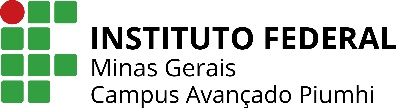                             IFMGANEXO II          Campus Avançado PiumhiDados do AlunoDados do AlunoNome:matrícula:Curso:e-mail:PáginaAtividadeTipo de Documento utilizado para comprovaçãoPontuação Solicitada